           Интерактивное чтение.  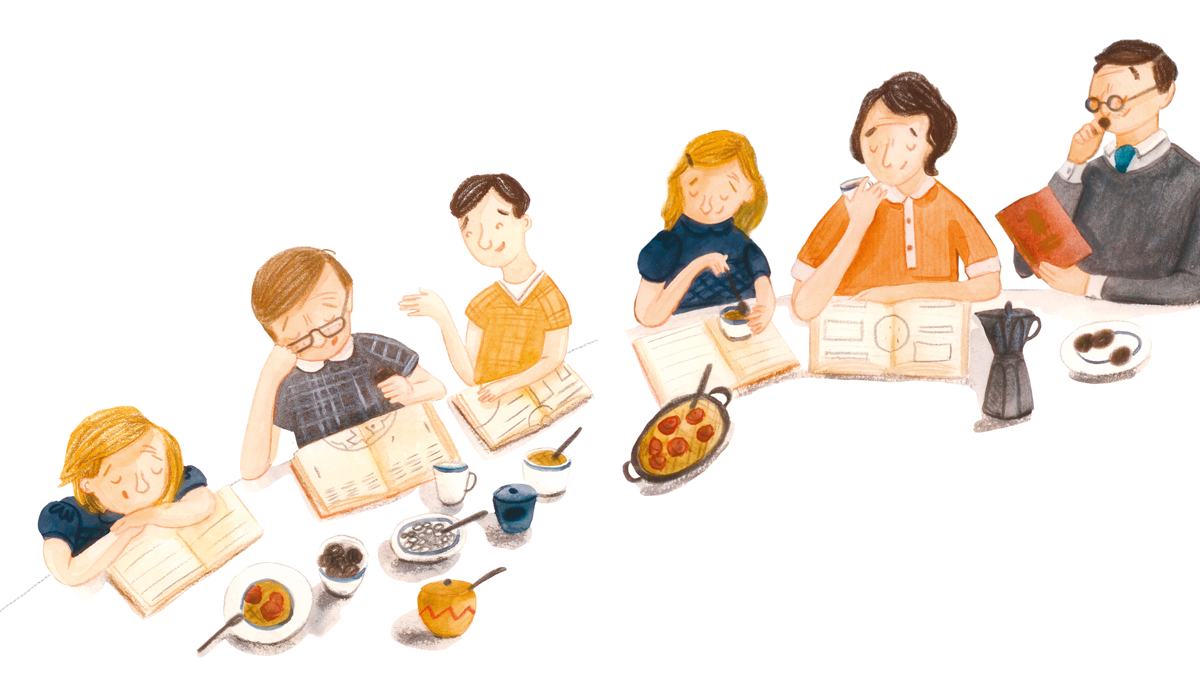 Дети, которые читают книги, вырастают
во взрослых, которые думаютСуть метода интерактивного чтения — в диалоге между ребенком и книгой: не просто читать книгу и рассматривать картинки, но еще и задавать вопросы, обсуждать прочитанное, не ограничиваясь односложными ответами, учить ребенка формулировать свои мысли.

Заниматься можно уже с первых месяцев жизни ребенка.Исследования показывают, что дети, с которыми практикуют интерактивное чтение, на восемь с половиной месяцев опережают в развитии сверстников, а результаты тестов IQ у них в среднем на шесть баллов выше.            Методы интерактивного чтения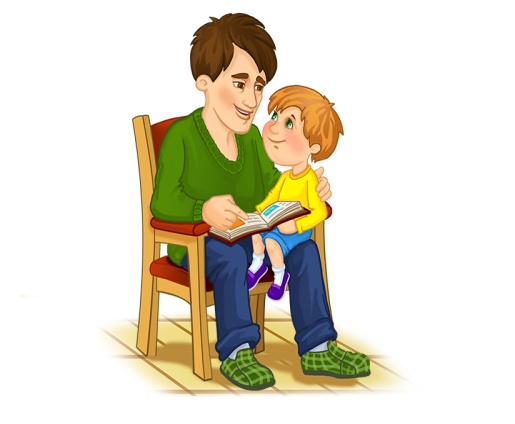         Читайте вместе.Беседуйте о том, что интересует вашего ребенка.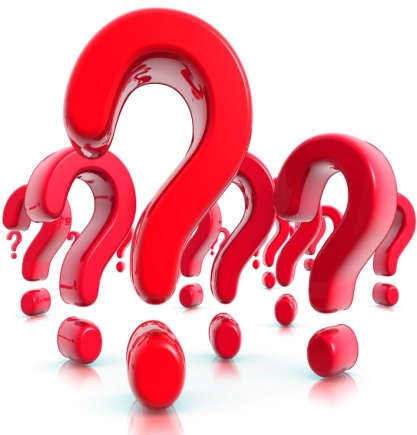 Задавайте как можно больше вопросов.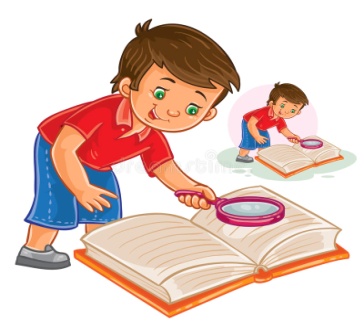 Обсуждайте детали книги, беседуйте по картинкам.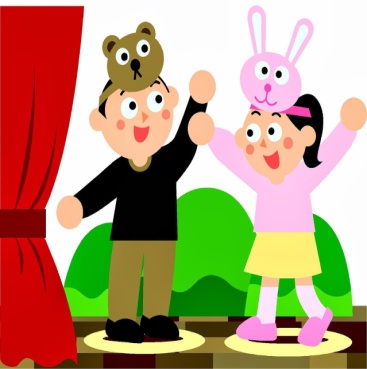 Разыгрывайте историю в лицах.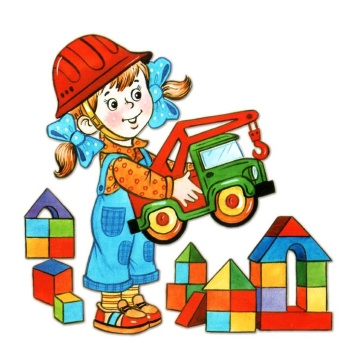 Соотносите сюжет с реальным опытом.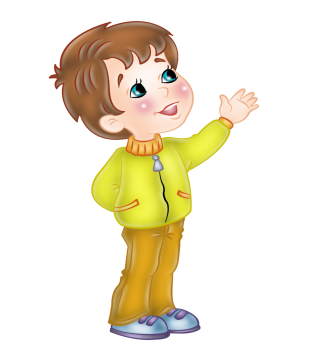 Побуждайте ребенка пересказывать любимые истории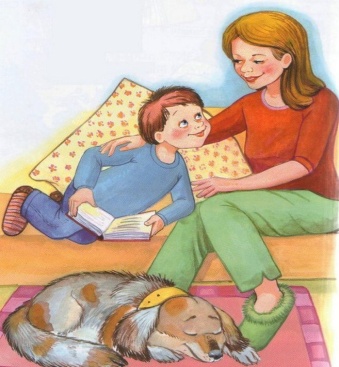 Хвалите ребенка во время чтения.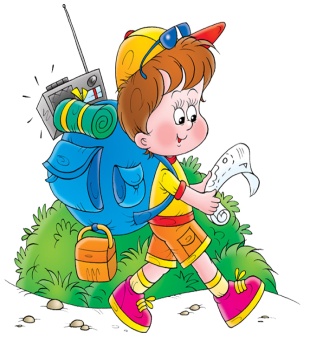 Читайте ребенку о вещах, которые он любит.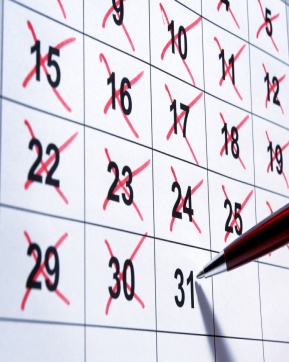 Читайте каждый день